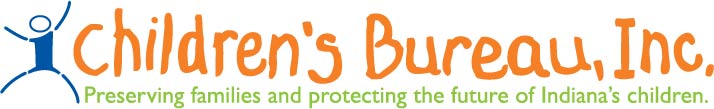 Announcement: Bidder’s Conference for 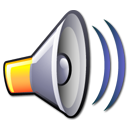                              Prevention Dollars-CancelledChildren’s Bureau Region 10This notice is to inform you that in light of the current situation with COVID-19 and the emerging needs of the community, we have decided not to hold a bidders conference this year for upcoming fiscal year from July 1, 2020-June 30th, 2021 in Region 10. Because we are not holding a Bidder’s conference, no new proposals are being requested or accepted, and we have decided to extend the current MOU’s we have in place with our current prevention partners.   We are very sorry for any impact this may have on the community, and are working hard with our partners to keep children safe.If you have any questions, please email Jill Kelly, at jkely@childrensbureau.org.